Para qualquer informação por favor contacte o escritório da nossa paróquia: 732- 254-1800 linha 15 em Português.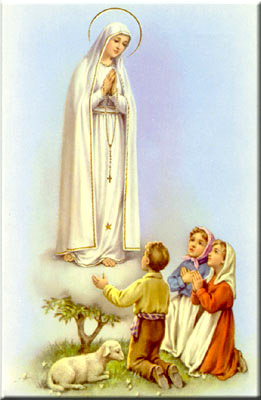 A secretaria Humbelina estará no escritório da paróquia para atender em Português, nas segundas-feiras, quartas-feiras, das 9:00 AM-3:00 PM e sextas-feiras das 9:00AM-2:00PM.CELEBRAÇÃO PENITENCIAL EM PREPARAÇÃO PARA O NATALHaverá uma celebração penitencial na nossa Igreja de Corpus Christi no Domingo dia 20 de Dezembro as 7:00 PM em preparação para o Natal. Alguns padres estarão disponíveis para Confissões em Inglês e Português. ------------------------------------------------------------------------------ÁRVORE DO NATAL PARA OS NECESSITADOSDurante o Advento haverá uma árvore de Natal na igreja com pedidos de doações para os carentes. Depois de escolher um dos pedidos por favor entregue no escritório a sua doação ou coloque dentro de um envelope marcado: “São Vincent de Paul” e entregue na cesta do ofertório durante a Missa ate’ o dia 20 de Dezembro. Quem puder, por favor participem desta bonita tradição para ajudar os mais necessitados. ------------------------------------------------------------------------------ESQUEMA DE MISSAS PARA O NATALDia de Ceia- Dez. 24, 2015: 4:00 PM Inglês       8:00 PM Português10:30 PM InglêsDia de Natal-Dez. 25,2015: 8:30 & 10:00 AM Inglês                                                  11:30 AM PortuguêsDia Santo- Virgem Maria Mãe de Deus/Ano Novo: 31 de Dezembro 2015 (vigília) 5:00 PM Inglês01 de Janeiro 2016- 9:00 AM Inglês                                    11:30 AM Português--------------------------------------------------------------------------ANGARIAÇÃO DE FUNDOS PARA A PARÓQUIA Iremos receber pelo correio rifas anuais para comprar. Este ano tem promoção; quem comprar 2 livros por $50.00 recebera’ mais um livro grátis. Cada livro tem rifas para cada mês do ano inteiro. Isto e’ um modo simples e prático de ajudar nas despesas da paróquia. Algumas pessoas compram para oferecer a pessoas amigas ou familiares. Se todos paroquianos participassem, poderíamos pagar as despesas. Por favor considerem participar!----------------------------------------------------------------------------------Nossa Despensa de Tempo, Talento, & TesouroFim- de- Semana de 12 e 13 de Dezembro 2015Colecta: $6,486.00 + pelo correio: $1,952.00-(2semanas)Colecta total: $8,438.50Coleta da Imaculada Conceição: $1,438.00Muito obrigado a todos pela vossa generosidade e sacrifício!Um feliz e abençoado Natal a todos!INTENÇÕES DAS MISSAS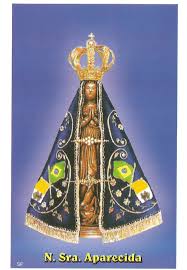 Sábado 19 de Dezembro- João Paulo SilvaDomingo 20 de Dezembro- Claudino Rocha e esposaQuarta-feira 23 de Dezembro- José Neves Cardoso (3meses) Sábado 26 de Dezembro- João Maria PandeiradaDomingo 27 de Dezembro- João GregoExame de Consciência Para a Confissão1º mandamento - Amar a Deus sobre todas as coisas•Duvidei da existência de Deus?•Duvidei de alguma verdade de fé ou moral definida pela Igreja?•Busquei ou acreditei em falsas doutrinas (astrologia, magias, mandingas, simpatias)•Recusei a obediência às autoridades da Igreja?•Comunguei sabendo que estava em pecado mortal?2º mandamento - Não tomar seu Santo Nome em vão•Blasfemei a Deus ou as coisas de Deus?•Desrespeitei a Deus ou as coisas de Deus?•Jurei falso ou sem necessidade?3º mandamento - Guardar domingos e festas de guarda•Faltei a Santa Missa Dominical ou em festas de preceito?•Trabalhei no Domingo sem necessidade?4º mandamento - Honrar pai e mãe•Deixei de cumprir meus deveres com meus pais (respeito, gratidão, obediência e ajuda) e minha família?5º mandamento - Não matar•Cometi homicídio voluntário?•Abortei? Ajudei alguém a abortar?•Apoiei a eutanásia ou o suicídio?•Levei outra pessoa a pecar, por ação ou omissão?•Usei drogas?•Expus a situação de risco a minha vida ou a de outras pessoas? •Cometi atos contrários à dignidade da pessoa?•Odiei, desprezei, maltratei alguém?•Não perdoei?6º mandamento - Não pecar contra a castidade e 9º mandamento - Não desejar a mulher do próximo•Eu me masturbei?•"Fiquei" sem a intenção de namorar com a pessoa?•Traí meu namorado (a) ou fui cúmplice de traição?•Tive relações sexuais antes do casamento?•Cometi adultério?•Cometi práticas sexuais contra a natureza humana?•Expus meu corpo com roupas escandalosas?•Eu me expus a ocasiões de pecado (imagens pornográficas, locais, conversas, etc)?•Consenti em olhares, pensamentos ou outros atos impuros?•Utilizei métodos contraceptivos artificiais?7º mandamento - Não furtar e 10º mandamento - Não cobiçar as coisas alheias•Roubei?•Desrespeitei os bens das outras pessoas ou a justiça social?•Desrespeitei a criação de Deus?8º mandamento - Não levantar falso testemunho•Menti?•Pensei mal de alguém sem motivo?•Caluniei ou difamei?